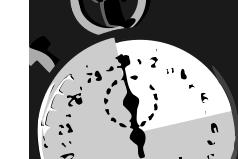 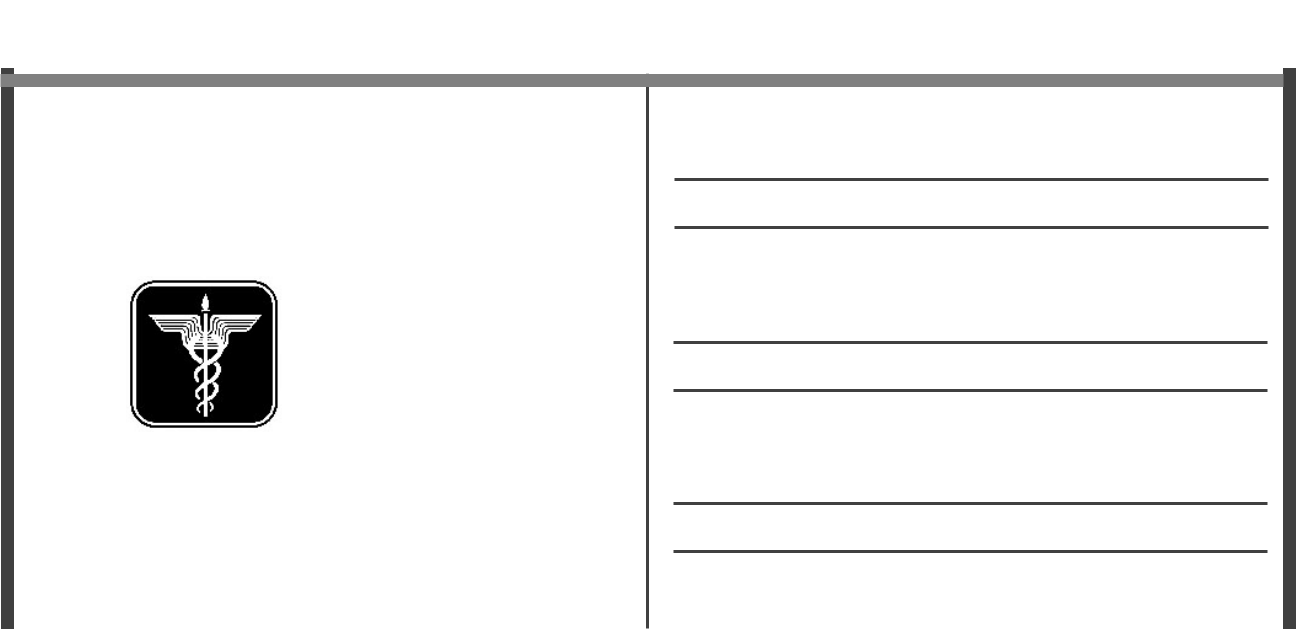 For fire emergency, call:For medicalemergency, call:For chemical emergency, call: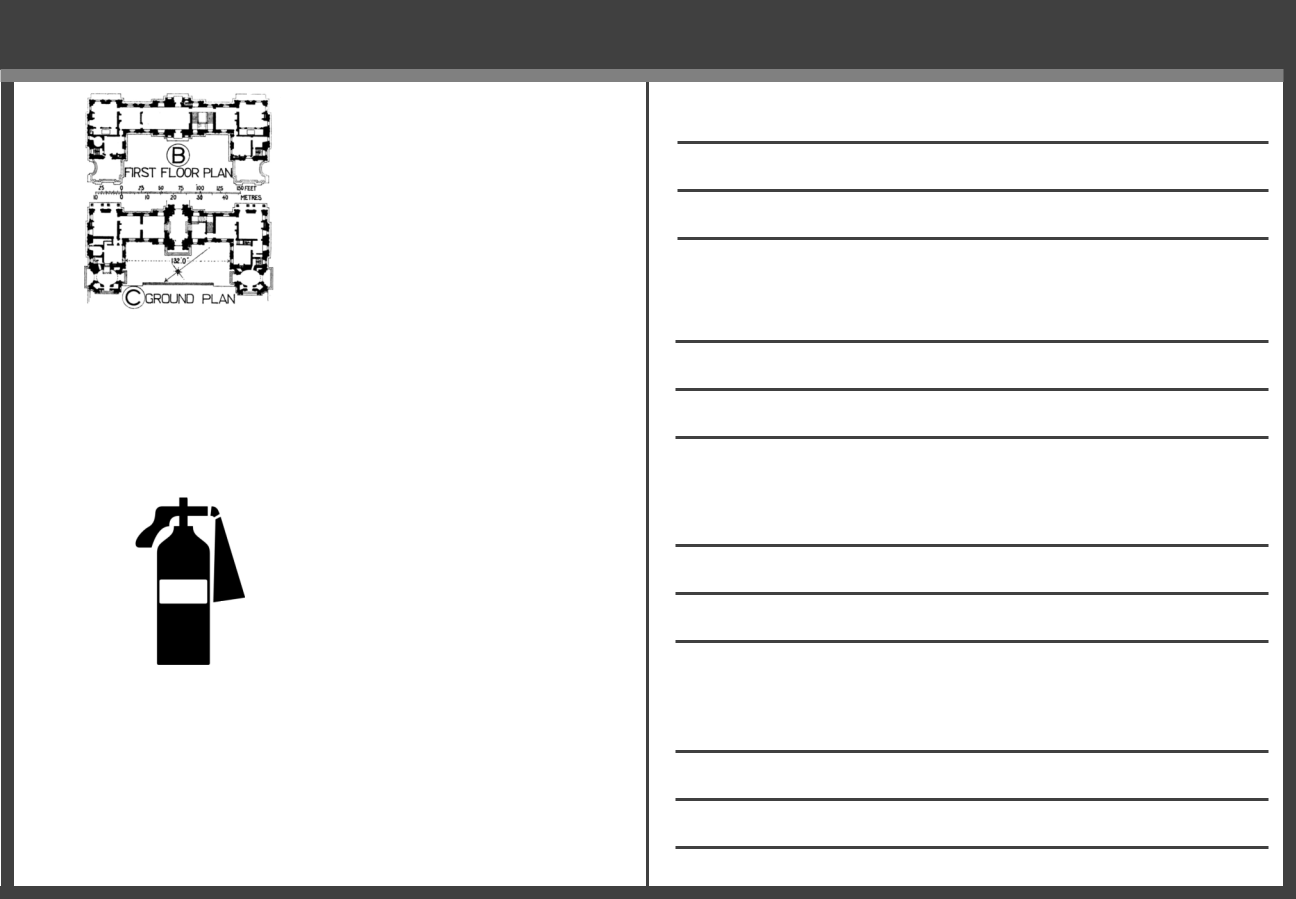 Evacuation InformationWhere floorplan is posted:Nearest emergency exits:Location of fire extinguishers:Where to meet after an evacuation:Supervisor: ____________________________________ Date: ____________________________02/02/11001530 © BLR®—Business & Legal ResourcesL7-Minute7-Minute7-Minute7-MinuteAppendixAppendixLSAFETY TRAINERSAFETY TRAINERAppendixAppendixLSAFETY TRAINERSAFETY TRAINEREmergency Phone NumbersEmergency Phone NumbersEmergency Phone NumbersEmergency Phone NumbersEmergency Phone NumbersType of EmergencyType of EmergencyPhone Numbers